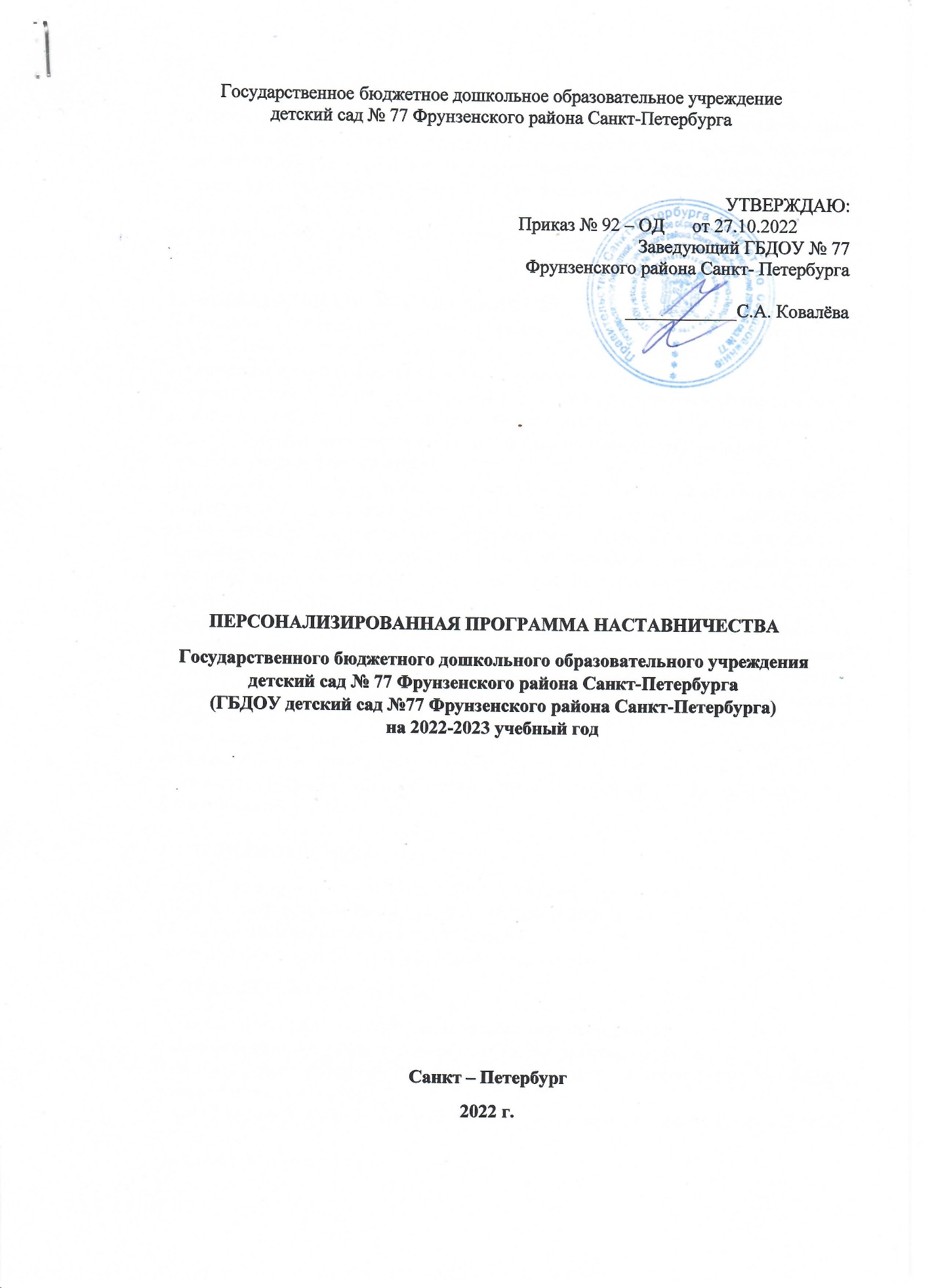 ОБЩИЕ ПОЛОЖЕНИЯ ПРОГРАММЫ НАСТАВНИЧЕСТВА Программа наставничества (далее — Программа) является частью системы адаптации и обучения новых и молодых сотрудников образовательной организации, призванная облегчить вхождение в новые профессиональные и социально-психологические условия труда. Сотрудники, прошедшие обучение под руководством наставника, более широко проявляют свои способности и несут ответственность за выполнение производственных задач перед образовательной организацией, наставником и коллегами.                                                          ОПРЕДЕЛЕНИЕ ОСНОВНЫХ ПОНЯТИЙ Наставник — специалист-практик, которому поручено обучение педагогическим технологиям, реализуемой образовательной программе, корпоративной культуре, курирующий стажеров непосредственно на рабочем месте. Стажер – это новый сотрудник, который обучается и работает по своей специальности в течение испытательного срока, отведенного для оценки его способностей или молодой педагог, который проходит стажировку в рамках программы поддержки молодых педагогов Фрунзенского района. Стажировка — образовательная деятельность в течение ограниченного срока (испытательного для новых специалистов, учебного для молодых педагогов) для приобретения опыта и повышения квалификации по специальности, с целью изучения педагогических технологий, образовательной программы и корпоративной культуры непосредственно на рабочем месте, нацеленная на подготовку к самостоятельной работе. Профессиональная адаптация – это система мероприятий, направленная на трансляцию новым и молодым сотрудникам стандартов и правил организационной культуры образовательной организации, а также передачу профессиональных знаний и навыков, необходимых для успешного выполнения функциональных обязанностей Профессиональное обучение на рабочем месте – система подготовки персонала, проводимая на рабочих местах или в учреждениях дополнительного профессионального образования, строящаяся на решении проблем, специфичных для конкретной должности, с привлечением наставников. Педагоги — сотрудники, которые приняты на педагогические должности. ЦЕЛИ ПРОГРАММЫ: • развить культуру наставничества в образовательной организации; • снизить текучесть персонала в период испытательного срока; • сократить срок профессиональной адаптации; • формализовать процесс профессиональной адаптации. ЗАДАЧИ ПРОГРАММЫ: • создать мотивацию у наставников к передаче знаний и навыков; • повысить качество и наладить процесс обучения навыкам профессии; • развить способности у стажеров самостоятельно и качественно выполнять должностные обязанности; • контролировать соблюдение нормативных требований к выполняемой стажером работе; • повысить лояльность новых сотрудников.ЦЕЛЕВАЯ ГРУППА: Программа предназначена для педагогов:• новый специалист (НС) специалист с опытом работы, находящийся на испытательном сроке • молодой специалист (МС) — специалист с опытом работы по специальности до 3х лет 6. СРОКИ ПРОГРАММЫ: В программу включается каждый новый педагог Образовательной организации с момента выхода на работу на 3 месяца / до момента окончания испытательного срока, а также все молодые педагоги до достижения ими стажа работы по должности — 3 года. МЕТОДЫ ПРОГРАММЫ: • инструктаж: передача знаний, технологий безопасной работы; • профессиональное обучение: ознакомление с педагогическими технологиями, реализуемой образовательной программой, действующими нормативами, особенностями контингента; • формирование умений выполнения образовательных задач;• метод усложняющихся заданий, направленный на приобретение опыта, решение педагогических кейсов; • метод делегирования; • практическое обучение: формирование навыков, активные методы обучения. КРИТЕРИИ ОЦЕНКИ ЭФФЕКТИВНОСТИ ПРОГРАММЫ: • на основании оценки заведующим итогов прохождения испытательного срока стажера; • на основании оценки качества работы наставников (% стажеров, прошедших испытательный срок); • на основании динамики % текучести педагогов в период испытательного срока (снижение процента текучести к предыдущему периоду, учитывая естественный процент текучести). Оценку эффективности работы Программы осуществляет заведующий. Результаты оценки отражаются в отчете по самообследованию, включающему сравнительный анализ по отношению к предыдущим периодам. Оценка эффективности мероприятий Программы наставничества производится на основании статистики по текучести персонала в период испытательного срока, а также данных, полученных на основании результатов оценки профессиональных знаний и результатов прохождения адаптации. ПОРЯДОК ФОРМИРОВАНИЯ ГРУППЫ НАСТАВНИКОВ.            В образовательной организации наставник назначается на основании личного заявления, по итогу рассмотрения кандидатуры на педагогическом совете, утверждается приказом руководителя. Состав наставников может быть изменен в течение учебного года в зависимости от показателей работы наставника. • Состав наставников формируется из списка сотрудников на основании критериев:                                             - наличие высокого уровня профессиональных компетенций и практических навыков (специалист Высшей категории);                                                                                                                   - опыт работы не менее 5 лет в образовательной организации;                                                                  - способность и желание передавать свой профессиональный опыт;                                                     -лояльность к Образовательной организации;                                                                                              - хорошие коммуникативные навыки и гибкость в общении.ПОРЯДОК ПРОВЕДЕНИЯ ПРОГРАММЫ: • заведующий назначает новому сотруднику (стажеру) наставника в первый день выхода на работу; • у одного наставника может быть только один стажер; • в течение 1-й рабочей недели новый сотрудник работает под руководством наставника. Наставник осуществляет профессиональное обучение нового сотрудника (стажера): передача теоретических знаний и практического опыта на рабочем месте; • в течение 2-х рабочих недель наставник осуществляет инструктаж и полный контроль выполнения непосредственных функциональных обязанностей, формирует умения, отслеживает и обсуждает ошибки, повторяет теоретическую основу; • до окончания испытательного срока старший воспитатель контролирует и отслеживает работу наставника со стажером: соблюдение методики, изучение нормативно-правовой базы и образовательной программы, педагогических технологий, анализ наличия/отсутствия ошибок, причин ошибок. Еженедельно в 1- й месяц работы и далее по окончании 2-ого и 3-его месяца работы запрашивает обратную связь у стажера и наставника; • при наличии ошибок у стажера старший воспитатель, совместно с наставником, разбирает причину их появления и проводит работу по устранению ошибок. Дает рекомендации наставнику по оптимизации работы со стажером; • ошибки, допущенные в связи с нарушением технологии работы, считаются ошибками передачи опыта наставника; • по истечении 2,5 месяцев работы (за 2 недели до окончания испытательного срока) новый сотрудник (стажер) проводится квалификационное испытание в виде собеседования, целью которого является выявление уровня профессиональной подготовки по освоенному теоретическому материалу и практическому опыту; • при успешном результате сдачи квалификационного испытания заведующим принимается решение о соответствии должности и успешном прохождении испытательного срока сотрудником или переводе молодого педагога в режим консультационного наставничества. • при отрицательном результате сдачи квалификационного испытания заведующий принимает решение: - назначить дополнительный период стажировки и по окончании - повторный квалификационный экзамен (не более 1 месяца) для молодых педагогов; - перевести сотрудника на другую должность; - уволить в связи с несоответствием должности. 11. ОТЧЕТНОСТЬ: • после проведения квалификационного испытания бланк оценки результатов подшиваются в личное дело сотрудника. 12. КОНТРОЛЬ: • Качества работы наставника осуществляет заведующий на основании: - анализа работы наставника (эффективность и своевременность оказания профессиональной и социально-психологической поддержки); - выявления уровня профессиональной подготовки стажера; - получения обратной связи от сотрудника по качеству и эффективности работы наставника.Результаты оценки заведующий доводит до наставника в форме развивающей обратной связи не реже 1 раза в каждый месяц работы со стажером. • Оценку деятельности стажера осуществляет старший воспитатель и наставник на основании: - какие функции выполняются уже хорошо, а что требует дополнительного внимания; - насколько сотрудник продвинулся в освоении ключевых компетенций должности; - насколько успешно влился в коллектив; - результатов деятельности. 13. ВОЗНАГРАЖДЕНИЕ НАСТАВНИКОВ 13.1. После успешного прохождения 3-х месячного испытательного срока стажера наставник получает премию за наставничество в соответствии с действующим Положением о доплатах и надбавках. 13.2. При неудовлетворительном прохождении новым сотрудником испытательного срока старший воспитатель: - вносит предложение по дополнительному обучению наставника; - рассматривает возможность исключения сотрудника из состава наставников. 14. ОТВЕТСТВЕННОСТЬ: 14.1. За качество работы наставника – старший воспитатель. 14.2. За организацию и качество передачи теоретических и профессиональных навыков, за качество работы сотрудника, предотвращение ошибок – наставник. 14.3. За плановый контроль прохождения адаптации новых сотрудников – заведующий. 14.4. За достоверность и своевременность информации о премиальном фонде наставников – заведующий. 14.5. За распределение премий за работу наставников — заведующийПерсонализированная программа наставничества для оказания методической помощи молодому специалисту Барышевой М.Е. (наставник Дануца Л.В.)Период реализации с 28.10.2022 по 30.05.2022№Содержание  работыФорма проведенияОтветственныеСроки1Помощь в оформлении документации группы. Оказание помощи в подготовке и проведении мониторинга развития детей в начале учебного года.Посещение молодым педагогом (наставляемым) наставника, консультирование, знакомство с документами и правилами их оформления, ответы на интересующие вопросыЗаведующий, старший воспитатель, наставник, наставляемыйоктябрь, ноябрь               2022 г.2Помощь молодому педагогу в составлении плана работы по самообразованию.Консультация.Заведующий, старший воспитатель, наставник, наставляемыйноябрь2022 г.3- Совместная разработка технологических карт к занятиям на основе конспектов, представленных в методической литературе.- Самостоятельное проведение занятия на основе составленной технологической карты- Совместная разработка молодым педагогом (наставляемым) и наставником технологических карт к занятиям- Проведение занятийЗаведующий, старший воспитатель, наставник, наставляемыйноябрь-декабрь2022 г.4- Организация развивающей РППС в группе и на участке при подготовке к праздникам- Организация прогулки с детьмиКонсультация Мастер - класс «Организация и проведение прогулки»Ответы на вопросы молодого педагога.Заведующий, старший воспитатель, наставник, наставляемыйдекабрь    2022 г.5Виды и организациярежимных моментов вДОО.Консультация. Ответы на вопросы молодого педагога.Заведующий, старший воспитатель, наставник, наставляемыйянварьфевраль2023 г.6Изготовление атрибутов для сюжетно-ролевых игр и уголка ряженьяСовместный подбор наставником и наставляемым учебно-методической литературыЗаведующий, старший воспитатель, наставник, наставляемыйфевраль2023 г.7Организация работы сродителями (законнымипредставителями)воспитанников.КонсультацияОтветы на вопросы молодого педагога.Заведующий, старший воспитатель, наставник, наставляемыймарт2023 г.8.-  Подготовка к родительскому собранию: определение круга вопросов, правила оформления протокола родительского собрания- Оказание помощи в подготовке и проведении мониторинга развития детей в конце учебного годаСовместное составление протокола родительского собрания наставником и наставляемымСовместная формулировка выводов по результатам педагогической диагностики, оформление итоговых результатов мониторингаЗаведующий, старший воспитатель, наставник, наставляемыйапрель2023 г.9.- Подготовка к летней оздоровительной кампанииКонсультацияОтветы на вопросы молодого педагога.Заведующий, старший воспитатель, наставник, наставляемыймай2023 г.